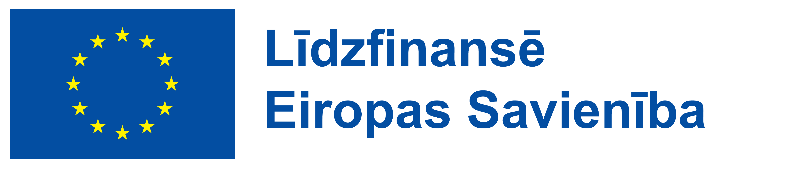 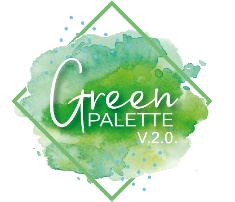 Konkurss projekta “Kopīgās projektu "Zaļā Palete" un "NATTOUR" aktivitātes vides pārvaldībā /  Green palette v.2.0." aktivitašu ietvarosNOLIKUMSViļāni2023. gada 10. augustāViļānu apvienības bērnu un jauniešu zīmējumu/foto konkursa„Dzīvosim zaļi” nolikumsKonkursa mērķi:veicināt bērnu un jauniešu interesi par  dabas aizsardzību un popularizēt “zaļo” dzīvesveidu un atkritumu šķirošanu;aicināt bērnus un jauniešus radoši – zīmējot/ fotografējot un veidojot aprakstu – aizdomāties par dabas vērtībām, to saglabāšanu un nozīmi;no konkursā iesūtītajiem zīmējumiem, fotogrāfijām un aprakstiem izveidot sienas pārliekamo kalendāru 2024.gadam.Organizatori Viļānu apvienības pārvalde un Viļānu Bērnu un jauniešu centrs. DalībniekiViļānu apvienības bērni un jaunieši.Konkursa darbu iesūtīšanas laiks2023.gada 14.augusta līdz 2023.gada 22.septembrim (ieskaitot)Apraksts5.1. Konkursa tēma: “Dzīvosim zaļi”5.2. Konkursa dalībnieki par uzdoto tēmu izstrādā darbu – zīmējumu vai fotogrāfiju un tā aprakstu. Zīmējums/ fotogrāfija pauž, -  ideju kā tiek saglabāta daba, apkārtējā vide, kā tiek taupīti dabas resursi;-  idejas vai rīcība par atkritumu šķirošanu;-  idejas par nākotnes atkritumu apsaimniekošanu,  jaunam tehnologijām un ražošanu utt.5.3. Zīmējumu izstrādāšanas noteikumi:- vēlams A3  vai A4 lapas formāts;- ar akvareļu vai guaša krāsām, ar zīmuļiem,  krītiņiem, flomasteriem utt vai kombinētā tehnikā. Ņemot vērā zīmējumu izmantošanas mērķi – zīmējumiem jābūt skaidri saskatāmiem, košiem.- zīmējumu lapas otrajā pusē norāda autora vārdu, uzvārdu, vecumu, savu vai vecāku/ pedagogu tālruņa numuru.5.4. Fotogrāfiju izstrādāšanas noteikumi- darba faila parametri – JEPG, PNG vai PDF formāti- darbus drīkst digitāli apstrādāt- fotogrāfijas var būt krāsainas vai melnbaltas, pēc autora izvēles.- drīkst veidot kolāžas, mozaīkas.- Kopā ar fotogrāfiju jāiesniedz. autora vārds, uzvārds, vecums, savs vai vecāku tālruņa numurs.5.5. AprakstsPie darba pievieno darba nosaukumu un/vai aprakstu, paskaidrojot zīmejumā/ fotogrāfijā redzamo (1-3 teikumi )5.6. Šis konkurss ir organizēts ar Eiropas Savienības finansiālu atbalstu. Par tā saturu pilnībā atbild Rēzeknes novada pašvaldības Viļānu apvienības pārvalde un tas var neatspoguļot Eiropas Savienības viedokliDarbu iesniegšanas kārtībaKonkursa zīmējumi un apraksts līdz 2023.gada 22.septembrim jānogādā Viļānu pilsētas bibliotēkā 1.stāvā. Var nodot jaunatnes darbiniecei vai bibliotekārei. Fotogrāfijas un apraksti jāiesūta Viļānu apvienības jaunatnes darbiniecei līdz 2023.gada 22.septembrim uz epastu linda.gritane@vilani.lv. Viens autors drīkst iesniegt vairākus darbus. Iesniegtie darbi paliek konkursa organizētāju īpašumā.VērtēšanaDarbus vērtēs Viļānu apvienības pārvaldes izveidota žūrija.Vērtēšanas kritēriji:atbilstība tēmai un nolikuma nosacījumiem,mākslinieciskais izpildījums,oriģinalitāte,izpildījuma kvalitāte.7.3. Vērtēšanas rezultātā tiks izvēlēti vismaz 13 konkursa darbi kalendāra izveidei.Balvu fonds, apbalvošana rezultatu paziņošana8.1. Balvu fonds tiek finansēts no projekta “Kopīgās projektu "Zaļā Palete" un "NATTOUR" aktivitātes vides pārvaldībā /  Green palette v.2.0."  līdzekļiem8.2. Balvas saņems autori, kuru darbi tiks iekļauti kalendāra veidošanā.8.3. Konkursa organizētāji patur tiesības mainīt balvu fondu un apbalvojamo dalībnieku skaitu.8.4. Konkursa darbi un rezultāti var tikt publicēti Viļānu apvienības pārvaldes mājaslapā, Facebook kontā, Viļānu Bērnu un jauniešu centra Facebook kontā u.c.8.5. Par apbalvošanas vietu un laiku darbu autori vai to pārstāvji tiks informeti individuāli.Papildus noteikumi9.1.Iesniedzot darbu, autors, vecāki un/vai pedagogi piekrīt, ka organizatori var izmantot konkursa darbu jebkuros plašsaziņas līdzekļos pilnā apjomā vai atsevišķas darba daļas bez īpašas saskaņošanas, tai skaitā fotogrāfijās, izmantot ar konkursu saistītos drukas darbos, video ierakstos, publiski pārraidīt televīzijā neierobežotā apjomā un laika periodā Latvijā. 9.2. Iesniedzot darbu, autors, vecāki un pedagogi piekrīt, ka godalgotas vietas iegūšanas gadījumā, konkursa darbs tiek publicēts kopā ar tā autora vārdu, uzvārdu, jebkuros plašsaziņas līdzekļos.KontaktpersonaViļānu apvienības jaunatnes darbiniece Linda Gritāne Tālr.29926506, e- pasts: linda.gritane@vilani.lv1. Datu apstrādes pārzinis: <Rēzeknes novada pašvaldības Viļānu apvienības pārvalde, Kultūras laukums 1A, Viļāni, 64605833, e-pasts>. Pēc projekta atskaites saņemšanas Latvijas Republikas Vides aizsardzības un reģionālās attīstības ministrija (turpmāk – VARAM) (Peldu iela 25, Rīga, LV-1494, e-pasts: pasts@varam.gov.lv, tālrunis: +371 66016740).2.Personas datu apstrādes mērķis: Projekta LVIII058 Green palette v.2.0 īstenošana (pasākuma un aktivitāšu organizēšana), atskaitīšanās un pārbaudes. 3. Personas datu apstrādes tiesiskais pamats: Saskaņā ar Vispārīgās datu aizsardzības regulas 6.panta 1.punkta e) apakšpunktu - projekta LVIII058 Green palette v.2.0 finansēšanas līguma īstenošanas, pārvaldības un uzraudzības vai finanšu interešu aizsardzības, tostarp pārbaužu un revīzijas, nolūkā saskaņā ar Komisijas Īstenošanas regulas (ES) Nr. 897/2014 (2014. gada 18. augusts), ar ko paredz īpašus noteikumus to pārrobežu sadarbības programmu īstenošanai, kuras finansē saskaņā ar Eiropas Parlamenta un Padomes Regulu (ES) Nr. 232/2014, ar ko izveido Eiropas kaimiņattiecību instrumentu, 26.panta 2.daļas d) apakšpunktu. Pārzinis atbilstoši Vispārīgās datu aizsardzības regulas 24. pantam īsteno atbilstošus tehniskus un organizatoriskus pasākumus, lai nodrošinātu un spētu uzskatāmi parādīt, ka apstrāde notiek saskaņā ar regulu. 4. Personas datu apstrādes ilgums: sākot no personas datu saņemšanas brīža (parakstot dalībnieku sarakstu) visu projekta īstenošanas laiku un 5 gadus pēc Pārrobežu (ārējo robežu) sadarbības programmas 2014.–2020. gadam (turpmāk – Programma) noslēguma maksājuma samaksas no Eiropas Komisijas un jebkurā gadījumā līdz brīdim, kad ir pabeigta jebkāda notiekošā revīzija, pārbaude, pārsūdzība, tiesvedība vai prasības celšana.5. Iespējamie personas datu saņēmēji: VARAM darbinieki, kas nodrošina Programmas Vadošās iestādes, Apvienotā tehniskā sekretariāta un Finanšu kontroles institūcijas funkcijas un citas projekta īstenošanu pārraugošās iestādes - Latvijas Republikas valsts iestādes, Eiropas Komisija, Eiropas birojs krāpšanas apkarošanai, Eiropas Revīzijas palāta, Revīzijas grupa un jebkuru šo institūciju vai iestāžu pilnvaroti ārējie revidenti.6.Informējam, ka Jums kā datu subjektam ir tiesības: 1. pieprasīt pārzinim piekļūt Jūsu kā datu subjekta apstrādātajiem personas datiem; lūgt neprecīzo personas datu labošanu vai dzēšanu, iesniedzot pamatojumu Jūsu lūgumam; likumā noteiktajos gadījumos lūgt Jūsu personas datu apstrādes ierobežošanu, kā arī iebilst pret apstrādi; 2. iesniegt sūdzību par nelikumīgu Jūsu personas datu apstrādi uzraugošajai institūcijai, kas Latvijas Republikā ir Datu valsts inspekcija (www.dvi.gov.lv; Elijas iela 17, Rīga, LV-1050).